                 Gerrans School  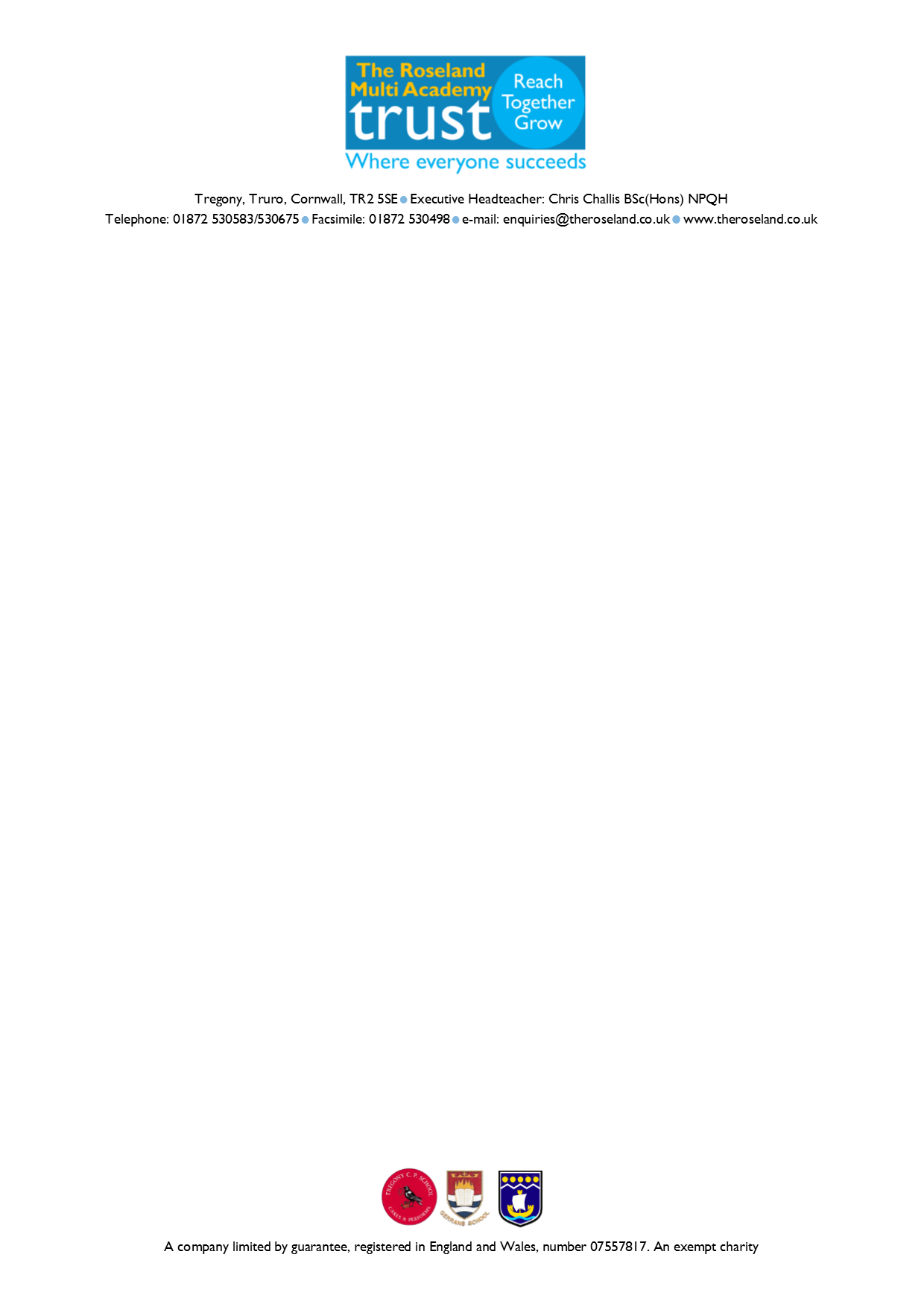 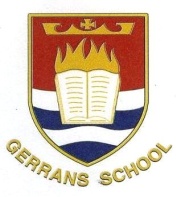 INTENT:Children gain a coherent knowledge and understanding of Britain’s past and that of the wider world.IMPLEMENTATION:All lessons are planned using skills progressions so that knowledge is taught horizontally across the year group, skills are progressed vertically across the key stage, resulting in diagonal learning.From Year 3 through to 6, pupils are taught about a wide selection of historical periods from the Stone Age to present day. They use timelines to develop their understanding of the chronological order of these periods and events.Children are equipped to ask perceptive questions, think critically, weigh evidence, sift arguments and develop perspective and judgement.We encourage children to note connections, contrasts and trends over time and develop the correct use of historical terms.Through the use of a whole school timeline, we ensure children have an outstanding knowledge of the context of the different periods of history being taught.Through teaching history we aim to:Fire pupil’s curiosity about the past in Britain and the wider worldEncourage thinking about how the past influences the presentHelp students develop a chronological framework for their knowledge of significant events and peopleFoster a sense of identity and an increased understanding of pupil’s own position in their own community and the worldDevelop a range of skills and abilities – particularly those related to historical enquiry, inference, interpretation and organisation and communication of historical information.IMPACT 